1.打开学籍教务管理系统，选定学籍管理。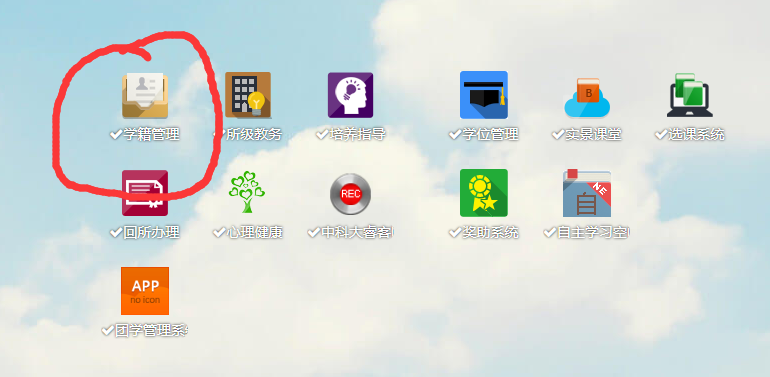 2.学籍管理的个人信息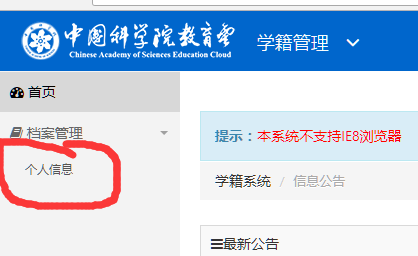 3.先选择填写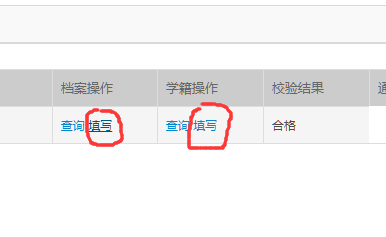 4.选择学年奖项登记表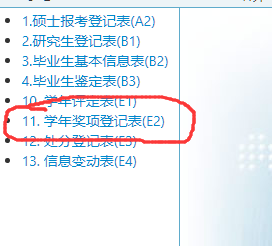 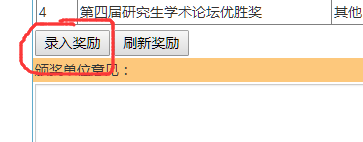 录入完后保存 即可。5.保存后可在第3步中的查询中查看并导出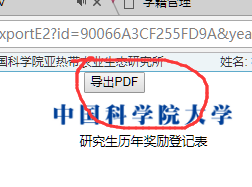 